Jeden Donnerstag / Start: 7. Januar 2016Deutschunterricht18.00 – 20.00 UhrWo? Kirchgemeindehaus Kreuz der Ref. Kirchgemeinde Uster, Erdgeschoss, Zimmer Baum          Zentralstrasse 40, 8610 Uster Ein Angebot von solinetz UsterLageplan Kirchgemeindehaus Vom Bahnhof Uster ca. 10 Min zu Fuss, gleich gegenüber der reformierten Kirche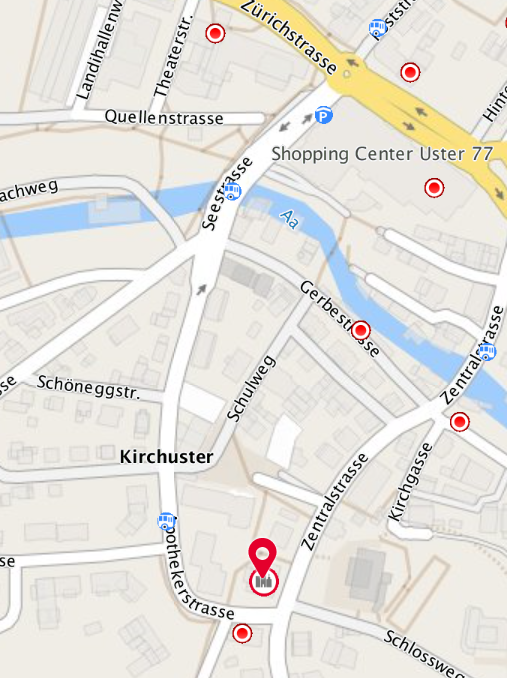 Wir freuen uns auf Sie !Das solinetz-Team UsterChristoph Thut / Janine Messerli / Adèle Weers / Dorothee Reichle-Berchtold